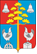 Российская ФедерацияИркутская областьАДМИНИСТРАЦИЯСЕЛЬСКОГО ПОСЕЛЕНИЯСОСНОВСКОГОМУНИЦИПАЛЬНОГО ОБРАЗОВАНИЯПОСТАНОВЛЕНИЕПРОЕКТ IIот                                                                                                            №с. СосновкаОб утверждении Правил определения требований к отдельным видам товаров, работ, услуг (в том числе предельных цены товаров, работ, услуг), закупаемым администрацией сельского поселения Сосновского муниципального образования и подведомственными ей муниципальными казенными учреждениямиВ соответствии с пунктом 2 части 4 статьи 19 Федерального закона от 5 апреля 2013 года № 44-ФЗ «О контрактной системе в сфере закупок товаров, работ, услуг для обеспечения государственных и муниципальных нужд», руководствуясь статьями 15, 17 Федерального закона от 06 октября 2003 года № 131-ФЗ «Об общих принципах организации местного самоуправления в Российской Федерации», Общими правилами определения требований к закупаемым заказчиками отдельным видам товаров, работ, услуг (в том числе предельных цен товаров, работ, услуг), утвержденными постановлением Правительства Российской Федерации от 02 сентября 2015 года № 926, постановлением администрации сельского поселения Сосновского муниципального образования от 2022г. № ПРОЕКТ I «Об утверждении Требований к порядку разработки и принятия правовых актов о нормировании в сфере закупок товаров, работ, услуг для обеспечения муниципальных нужд сельского поселения Сосновского муниципального образования, содержанию указанных актов и обеспечению их исполнения», руководствуясь ст. 23, ст. 45 Устава сельского поселения Сосновского муниципального образования, администрация сельского поселения Сосновского муниципального образования          ПОСТАНОВЛЯЕТ: Утвердить прилагаемые Правила определения требований к отдельным видам товаров, работ, услуг (в том числе предельные цены товаров, работ, услуг), закупаемым администрацией сельского поселения Сосновского муниципального образования и подведомственными ей муниципальными казенными учреждениями (далее - Правила).2. Настоящее постановление вступает в силу со дня его подписания.3. Ведущему специалисту по организационной работе Братчиковой К.А. опубликовать настоящее распоряжение в периодическом печатном издании, газете «Сосновский вестник» и разместить на официальном сайте администрации сельского поселения в информационной телекоммуникационной сети «Интернет», по адресу: http://сосновка-адм.рф/.4. Контроль за исполнением настоящего постановления оставляю за собой.Глава сельского поселения Сосновского муниципального образования			    В. С. МелентьевПриложениек постановлению администрациисельского поселенияСосновского муниципального образованияот        2022г. № ПРОЕКТ II Правила определения требований к отдельным видам товаров, работ, услуг (в том числе предельных цен товаров, работ, услуг), закупаемым администрацией сельского поселения Сосновского муниципального образования и подведомственными ей муниципальными казенными учреждениями1. Настоящие Правила устанавливают порядок определения требований к закупаемым администрацией сельского поселения Сосновского муниципального образования и подведомственными ей муниципальными казенными учреждениями (далее - администрацией и подведомственными ей учреждениями), отдельным видам товаров, работ, услуг (в том числе предельных цен товаров, работ, услуг).2. Администрация утверждает определенные в соответствии с настоящими Правилами требования к закупаемым ими отдельным видам товаров, работ, услуг, включающие перечень отдельных видов товаров, работ, услуг, их потребительские свойства (в том числе качество) и иные характеристики (в том числе предельные цены товаров, работ, услуг) (далее - ведомственный перечень).Ведомственный перечень составляется по форме согласно Приложению № 1 к настоящим Правилам на основании обязательного перечня отдельных видов товаров, работ, услуг, в отношении которых определяются требования к их потребительским свойствам (в том числе качеству) и иным характеристикам (в том числе предельные цены товаров, работ, услуг), составленного по форме согласно Приложению № 2 к настоящим Правилам.В отношении отдельных видов товаров, работ, услуг, включенных в обязательный перечень, в ведомственном перечне определяются их потребительские свойства (в том числе качество) и иные характеристики (в том числе предельные цены указанных товаров, работ, услуг), если указанные свойства и характеристики не определены в обязательном перечне.Администрация в ведомственном перечне определяет значения характеристик (свойств) отдельных видов товаров, работ, услуг (в том числе предельные цены товаров, работ, услуг), включенных в обязательный перечень, в случае, если в обязательном перечне не определены значения таких характеристик (свойств) (в том числе предельные цены товаров, работ, услуг).Обязательный перечень формирует администрация сельского поселения Сосновского муниципального образования.3. Отдельные виды товаров, работ, услуг, не включенные в обязательный перечень, подлежат включению в ведомственный перечень при условии, если средняя арифметическая сумма значений следующих критериев превышает 20 процентов:а) доля оплаты по отдельному виду товаров, работ, услуг для обеспечения муниципальных нужд за отчетный финансовый год (в соответствии с графиками платежей) по контрактам, информация о которых включена в реестр контрактов, заключенных заказчиками, и реестр контрактов, содержащих сведения, составляющие государственную тайну администрацией и подведомственными ей муниципальными учреждениями в общем объеме оплаты по контрактам, включенным в указанные реестры (по графикам платежей), заключенным администрацией и подведомственными ей учреждениям;б) доля контрактов администрации и подведомственных ей учреждений на приобретение отдельного вида товаров, работ, услуг для обеспечения муниципальных нужд, заключенных в отчетном финансовом году, в общем количестве контрактов администрации и подведомственных ей учреждений на приобретение товаров, работ, услуг, заключенных в отчетном финансовом году.4. Администрация при включении в ведомственный перечень отдельных видов товаров, работ, услуг, не указанных в обязательном перечне, применяют установленные пунктом 3 настоящих Правил критерии исходя из определения их значений в процентном отношении к объему осуществляемых администрацией и подведомственных  учреждениями закупок.5. В целях формирования ведомственного перечня администрация вправе определять дополнительные критерии отбора отдельных видов товаров, работ, услуг и порядок их применения, не приводящие к сокращению значения критериев, установленных пунктом 3 настоящих Правил.6. Администрация при формировании ведомственного перечня вправе включить в него дополнительно:а) отдельные виды товаров, работ, услуг, не указанные в обязательном перечне и не соответствующие критериям, указанным в пункте 3 настоящих Правил;б) характеристики (свойства) товаров, работ, услуг, не включенные в обязательный перечень и не приводящие к необоснованным ограничениям количества участников закупки;в) значения количественных и (или) качественных показателей характеристик (свойств) товаров, работ, услуг, отличающихся от значений, содержащихся в обязательном перечне, и обоснование которых содержится в соответствующей графе Приложения № 1 к настоящим Правилам, в том числе с учетом функционального назначения товара, под которым для целей настоящих Правил понимается цель и условия использования (применения) товара, позволяющие товару выполнять свое основное назначение, вспомогательные функции или определяющие универсальность применения товара (выполнение соответствующих функций, работ, оказание соответствующих услуг, территориальные, климатические факторы и другое).7. Значения потребительских свойств и иных характеристик (в том числе предельные цены) отдельных видов товаров, работ, услуг, включенных в ведомственный перечень, устанавливаются:а) с учетом групп должностей работников администрации и подведомственных ей учреждений, если затраты на их приобретение в соответствии с Правилами определения нормативных затрат на обеспечение функций администрации и подведомственных ей учреждений (далее – правила определения нормативных затрат), определяются с учетом групп должностей работников;б) с учетом групп должностей работников, если затраты на их приобретение в соответствии с правилами определения нормативных затрат не определяются с учетом групп должностей работников, - в случае принятия соответствующего решения администрацией.8. Дополнительно включаемые в ведомственный перечень отдельные виды товаров, работ, услуг должны отличаться от указанных в обязательном перечне отдельных видов товаров, работ, услуг кодом товара, работы, услуги в соответствии с Общероссийским классификатором продукции по видам экономической деятельности.Приложение № 1
к Правилам определения требований к отдельным видам товаров, работ, услуг (в том числе предельных цен товаров, работ, услуг), закупаемым администрацией сельского поселения Сосновского муниципального образования и подведомственными ей муниципальными казенными учреждениями Ведомственный перечень отдельных видов товаров, работ, услуг, их потребительские свойства (в том числе качество) и иные характеристики (в том числе предельные цены товаров, работ, услуг) к ним<*> Указывается в случае установления характеристик, отличающихся от значений, содержащихся в обязательном перечне отдельных видов товаров, работ, услуг, в отношении которых определяются требования к их потребительским свойствам (в том числе качеству) и иным характеристикам (в том числе предельные цены товаров, работ, услуг).Руководитель _________________________/_____________________/Приложение № 2
к Правилам определения требований к отдельным видам товаров, работ, услуг (в том числе предельных цен товаров, работ, услуг), закупаемым администрацией сельского поселения Сосновского муниципального образования и подведомственными ей муниципальными казенными учреждениями Обязательный перечень отдельных видов товаров, работ, услуг, в отношении которых определяются требования к потребительским свойствам (в том числе качеству) и иным характеристикам (в том числе предельные цены товаров, работ, услуг)Руководитель _________________________/_____________________/№ п/пКод по ОКПДНаименование отдельного вида товаров, работ, услугЕдиница измеренияЕдиница измеренияТребования к потребительским свойствам (в том числе качеству) и иным характеристикам, утвержденные Правительством РФ Требования к потребительским свойствам (в том числе качеству) и иным характеристикам, утвержденные Правительством РФ Требования к потребительским свойствам (в том числе качеству) и иным характеристикам, утвержденные администрацией, ее органамиТребования к потребительским свойствам (в том числе качеству) и иным характеристикам, утвержденные администрацией, ее органамиТребования к потребительским свойствам (в том числе качеству) и иным характеристикам, утвержденные администрацией, ее органамиТребования к потребительским свойствам (в том числе качеству) и иным характеристикам, утвержденные администрацией, ее органами№ п/пКод по ОКПДНаименование отдельного вида товаров, работ, услугкод по ОКЕИнаименованиехарактеристиказначение характеристикихарактеристиказначение характеристикиобоснование отклонения значения характеристики от утвержденной Правительством РФ функциональное назначение <*>Отдельные виды товаров, работ, услуг, включенные в перечень отдельных видов товаров, работ, услуг, предусмотренный Приложением № 2 к Правилам определения требований к закупаемым администрацией, ее органами отдельным и подведомственными им учреждениями видам товаров, работ, услуг (в том числе предельных цен товаров, работ, услуг)Отдельные виды товаров, работ, услуг, включенные в перечень отдельных видов товаров, работ, услуг, предусмотренный Приложением № 2 к Правилам определения требований к закупаемым администрацией, ее органами отдельным и подведомственными им учреждениями видам товаров, работ, услуг (в том числе предельных цен товаров, работ, услуг)Отдельные виды товаров, работ, услуг, включенные в перечень отдельных видов товаров, работ, услуг, предусмотренный Приложением № 2 к Правилам определения требований к закупаемым администрацией, ее органами отдельным и подведомственными им учреждениями видам товаров, работ, услуг (в том числе предельных цен товаров, работ, услуг)Отдельные виды товаров, работ, услуг, включенные в перечень отдельных видов товаров, работ, услуг, предусмотренный Приложением № 2 к Правилам определения требований к закупаемым администрацией, ее органами отдельным и подведомственными им учреждениями видам товаров, работ, услуг (в том числе предельных цен товаров, работ, услуг)Отдельные виды товаров, работ, услуг, включенные в перечень отдельных видов товаров, работ, услуг, предусмотренный Приложением № 2 к Правилам определения требований к закупаемым администрацией, ее органами отдельным и подведомственными им учреждениями видам товаров, работ, услуг (в том числе предельных цен товаров, работ, услуг)Отдельные виды товаров, работ, услуг, включенные в перечень отдельных видов товаров, работ, услуг, предусмотренный Приложением № 2 к Правилам определения требований к закупаемым администрацией, ее органами отдельным и подведомственными им учреждениями видам товаров, работ, услуг (в том числе предельных цен товаров, работ, услуг)Отдельные виды товаров, работ, услуг, включенные в перечень отдельных видов товаров, работ, услуг, предусмотренный Приложением № 2 к Правилам определения требований к закупаемым администрацией, ее органами отдельным и подведомственными им учреждениями видам товаров, работ, услуг (в том числе предельных цен товаров, работ, услуг)Отдельные виды товаров, работ, услуг, включенные в перечень отдельных видов товаров, работ, услуг, предусмотренный Приложением № 2 к Правилам определения требований к закупаемым администрацией, ее органами отдельным и подведомственными им учреждениями видам товаров, работ, услуг (в том числе предельных цен товаров, работ, услуг)Отдельные виды товаров, работ, услуг, включенные в перечень отдельных видов товаров, работ, услуг, предусмотренный Приложением № 2 к Правилам определения требований к закупаемым администрацией, ее органами отдельным и подведомственными им учреждениями видам товаров, работ, услуг (в том числе предельных цен товаров, работ, услуг)Отдельные виды товаров, работ, услуг, включенные в перечень отдельных видов товаров, работ, услуг, предусмотренный Приложением № 2 к Правилам определения требований к закупаемым администрацией, ее органами отдельным и подведомственными им учреждениями видам товаров, работ, услуг (в том числе предельных цен товаров, работ, услуг)Отдельные виды товаров, работ, услуг, включенные в перечень отдельных видов товаров, работ, услуг, предусмотренный Приложением № 2 к Правилам определения требований к закупаемым администрацией, ее органами отдельным и подведомственными им учреждениями видам товаров, работ, услуг (в том числе предельных цен товаров, работ, услуг)1.Дополнительный перечень отдельных видов товаров, работ, услуг, определенный администрацией, ее органомДополнительный перечень отдельных видов товаров, работ, услуг, определенный администрацией, ее органомДополнительный перечень отдельных видов товаров, работ, услуг, определенный администрацией, ее органомДополнительный перечень отдельных видов товаров, работ, услуг, определенный администрацией, ее органомДополнительный перечень отдельных видов товаров, работ, услуг, определенный администрацией, ее органомДополнительный перечень отдельных видов товаров, работ, услуг, определенный администрацией, ее органомДополнительный перечень отдельных видов товаров, работ, услуг, определенный администрацией, ее органомДополнительный перечень отдельных видов товаров, работ, услуг, определенный администрацией, ее органомДополнительный перечень отдельных видов товаров, работ, услуг, определенный администрацией, ее органомДополнительный перечень отдельных видов товаров, работ, услуг, определенный администрацией, ее органомДополнительный перечень отдельных видов товаров, работ, услуг, определенный администрацией, ее органом1.xxxx№ п/пКод по ОКПДНаименование отдельного вида товаров, работ, услугТребования к потребительским свойствам (в том числе качеству) и иным характеристикам (в том числе предельные цены) отдельных видов товаров, работ, услугТребования к потребительским свойствам (в том числе качеству) и иным характеристикам (в том числе предельные цены) отдельных видов товаров, работ, услугТребования к потребительским свойствам (в том числе качеству) и иным характеристикам (в том числе предельные цены) отдельных видов товаров, работ, услугТребования к потребительским свойствам (в том числе качеству) и иным характеристикам (в том числе предельные цены) отдельных видов товаров, работ, услугТребования к потребительским свойствам (в том числе качеству) и иным характеристикам (в том числе предельные цены) отдельных видов товаров, работ, услуг№ п/пКод по ОКПДНаименование отдельного вида товаров, работ, услугхарактеристикаединица измеренияединица измерениязначение характеристикизначение характеристики№ п/пКод по ОКПДНаименование отдельного вида товаров, работ, услугхарактеристикакод по ОКЕИНаиме-нова-ниеГлавные должности муниципальной службыИные должностные лица1.